ОГЭ информатика решение типичных заданий №4Автор: Закирова Динара Шамилевна http://onlvege.ru/Ї.	В некотором  каталоге хранился  файл Общая, имевший полное имя D:\Фото\2012\Общая.Пользователь, находившийся в этом каталоге, поднялся на два уровня вверх, создал подкаталог 9 класс и переместил в созданный подкаталог файл Общая. Каково стало полное имя этого файла после перемещения?D:\Фото\9 класс\ОбщаяD:\2012\9 класс\ОбщаяD:\Фoтo\2012\9 класс\ОбщаяD:\9 класс\Общая РешениеВыполним действия в обратном порядке, начиная с D:\Фото\2012\Общая, поднимаемся на два уровня вверх D:\Фото создадим каталог 9 класс и перемещаем подкаталог Общая. У нас получается  D:\Фото\9 класс\ОбщаяОтвет: 1Пользователь начал работу в каталоге Отчёт. Сначала он поднялся на один уровень вверх, затем спустился на один уровень вниз, потом ещё раз спустился на один уровень вниз. В результате он оказался в каталогеС:\Школа\Дежурство\ГрафикСкажите возможный полный путь каталога, в котором пользователь начинал работу.С:\Школа\Документы\Редактирование\ОтчётС:\Школа\ОтчётС:\Школа\Документы\ОтчётС:\Отчёт РешениеВыполним действия в обратном порядке, начиная с С:\МІкола\Дежурство\График, спустимся на один уровнь вверх С:\МІкола\Дежурство и поднимаемся еще на один уровень вверх С:\МІкола. Добавим Отчет и получим С:\МІкола\ОтчетОтвет: 2Пользователь работал с каталогом Архив. Сначала он поднялся на один уровень, затем перешёл в какой-то подкаталог текущего каталога и ещё раз перешёл в какой-то подкаталог текущего каталога. В результате пользователь оказался в каталоге С:\Данные\Документы\2009. Укажите полное имя каталога, в котором пользователь находился первоначальноС:\Данные\Документы\АрхивС:\Архив\Документы\2009С:\Данные\АрхивС:\АрхивРешениеВыполним действия в обратном порядке, начиная сG:\Данные\Документы\2009, поднимемся на уровень вверх G:\Данные\Документы и поднимаемся еще на один уровень вверх G:\Данные Добавим Архив и получим С:\Данные\АрхивОтвет: 3В некотором каталоге хранился файл Газета, имевший полное имя С:\Сентябрь\Выпуск1\Газета. Пользователь, находившийся в этом каталоге, поднялся на один уровень вверх, создал подкаталог Вёрстка и переместил в созданный подкаталог файл Газета. Каково стало полное имя этого файла после перемещения?С:\Сентябрь\Вёрстка\ГазетаС:\Вёрстка\ГазетаС:\Сентябрь\Выпуск1\Вёрстка\ГазетаС:\Вёрстка\Сентябрь\Выпуск1\Газета РешениеВыполним действия в обратном порядке, начиная с С:\Сентябрь\Выпуск1\Газета, поднимаемся на уровень вверх С:\Сентябрь\Выпуск1 создадим каталог Вёрстка и перемещаем подкаталог Газета.  У нас  получается С:\Сентябрь\Выпуск1\Верстка\ГазетаОтвет: 3   Пользователь начал работу в каталоге Работаl. Сначала он поднялся на один уровень вверх, затем еще раз поднялся на один уровень вверх, потом спустился на один уровень вниз, потом еще раз спустился на один уровень вниз. В результате он оказался в каталоге C:\2012\9 класс\Таблицы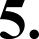 Укажите возможный полный путь каталога, в котором пользователь начинал работу.С:\2012\Текст\Редактирование\Работа1 2)  С:\2012\Работа1С:\2012\Текст\Работа1С:\Работа1РешениеВыполним действия в обратном порядке,  начиная  с C:\2012\9  класс\Таблицы, поднимемся на уровень вверх C:\2012\9 класс и поднимаемся еще на один уровень вверх C:\2012 и спускаемся на 2 уровня вниз . у нас получается С:\2012\????\Работа1 . смотрим в ответах подходящее и получаем ответ 3Ответ: 3Пользователь начал работу в каталоге Ромашки. Сначала он поднялся на один уровень вверх, затем ещё раз поднялся на один уровень вверх, потом спустился на один уровень вниз, потом ещё раз спустился на один уровень вниз. В результате он оказался в каталогеD:\Цветы\Однолетние\АстрыСкажите возможный полный путь каталога, в котором пользователь начинал работу.D:\Цветы\Многолетние\Редактирование\РомашкиD:\Цветы\РомашкиD:\Цветы\Многолетние\РомашкиD:\РомашкиРешениеВыполним действия в обратном порядке, начиная с D:\Дветы\Однолетние\Астры, поднимемся на два уровня вверх D:\1Ј,веты и спускаемся на 2 уровня вниз . у нас получается D:\Цветы\??????\Ромашки. смотрим в ответах подходящее и получаем ответ 3Ответ: 3Пользователь находился в каталоге Расписание. Сначала он поднялся на один уровень вверх, затем спустился на один уровень вниз, потом ещё раз спустился на один уровень вниз и ещё раз спустился на один уровень вниз. В результате он оказался в каталогеС:\учёба\информатика\ГИАУкажите полный путь каталога, с которым пользователь начинал работуС:\учёба\2013\РасписаниеС:\учёба\РасписаниеС:\учёба\информатика\РасписаниеС:\РасписаниеРешениеВыполним действия в обратном порядке, начиная с C:\yчëбa\информатика\OНA, поднимемся на два уровня вверх С:\учёба и спускаемся на 2 уровня вниз . у нас получается С:\учёба\????????\Расписание. смотрим в ответах лодходдщее и получаем ответ 3 Ответ: 3В некотором каталоге хранился файл Ландыш.dос, имевший полное имя D:\201З\Весна\Ландьіш.dос. В этом каталоге создали подкаталог Май и файл Ландыш.dос переместили в созданный подкаталог. Укажите полное имя этого файла после перемещения.D:\Май\Ландыш.dосD:\2013\Весна\Ландыш.dосD:\2013\Май\Ландыш.dосD:\2013\Весна\Май\Ландыш.dосРешениеВыполним действия начиная с D:\201З\Весна\Ландьіш.dос, создадим в каталоге Весна подкаталог Май  , переместим  файл  и получится  D:\201З\Весна\Май\ЈЇандыт.dосОтвет: 4